                                                          Safety Glasses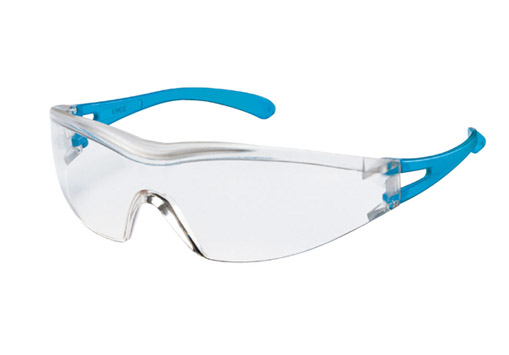 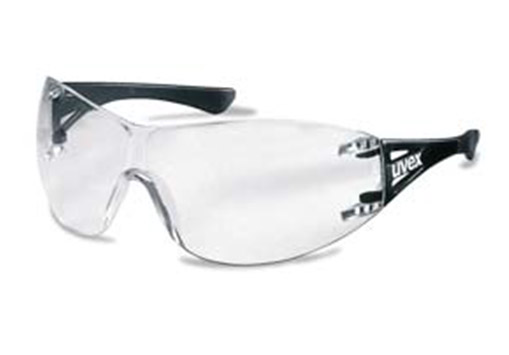 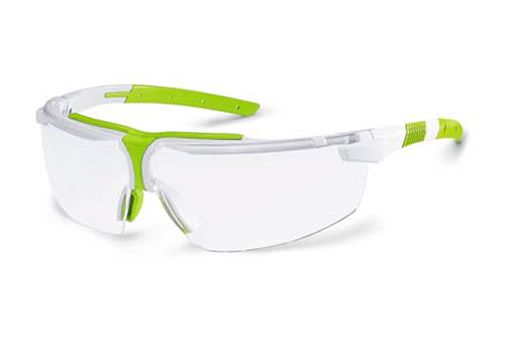                UVEX X ONE                                              UVEX X TREND                                          UVEX i-3 .9190 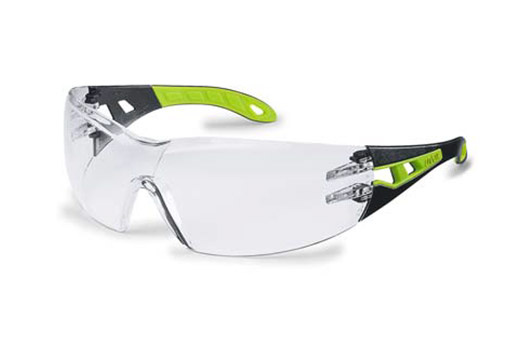 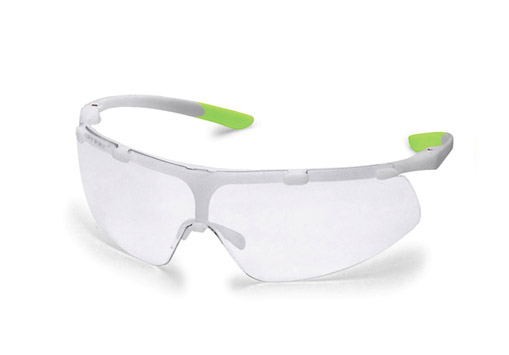 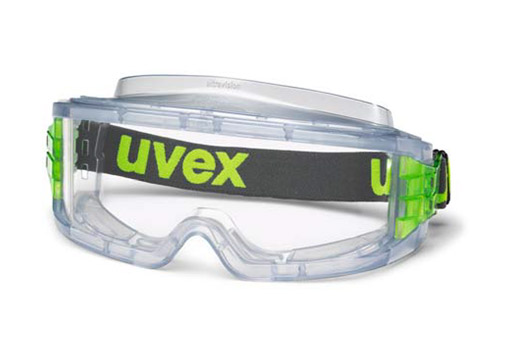         UVEX PHEOS 9192                                            UVEX SUPER FIT                                        UVEX 9301 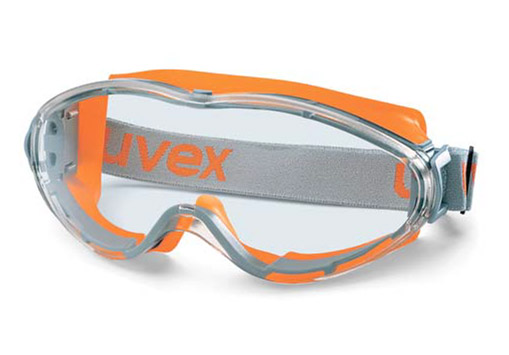 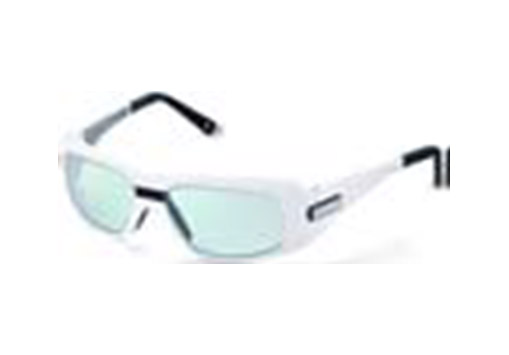 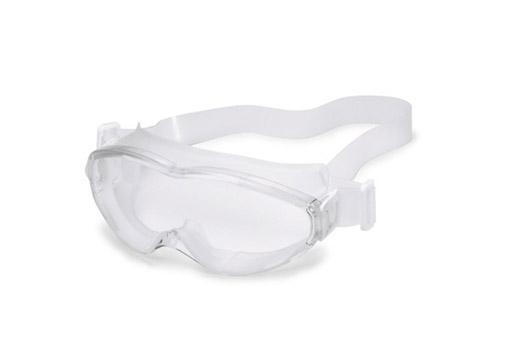       UVEX ULTRASONIC 9302                                  LASER GOGGLES                                              AUTOCLAVABLE GOGGLES Accessories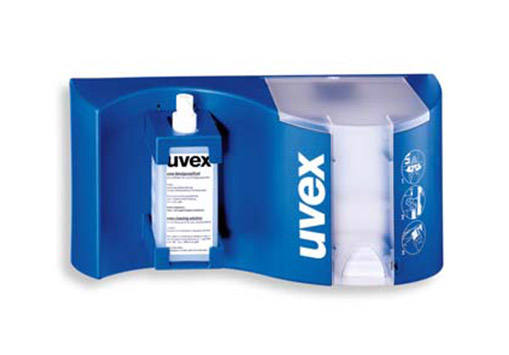 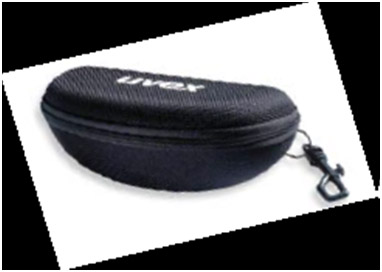 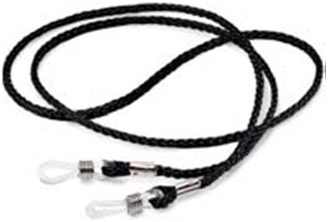          UVEX CLEANING STATION                         SPECTACLE POUCH                                                           THREAD